茄荖國小107學年度性平及家暴防治-書寫及繪圖藝文競賽優選作品茄荖國小107學年度性平及家暴防治-書寫及繪圖藝文競賽優選作品茄荖國小107學年度性平及家暴防治-書寫及繪圖藝文競賽優選作品茄荖國小107學年度性平及家暴防治-書寫及繪圖藝文競賽優選作品茄荖國小107學年度性平及家暴防治-書寫及繪圖藝文競賽優選作品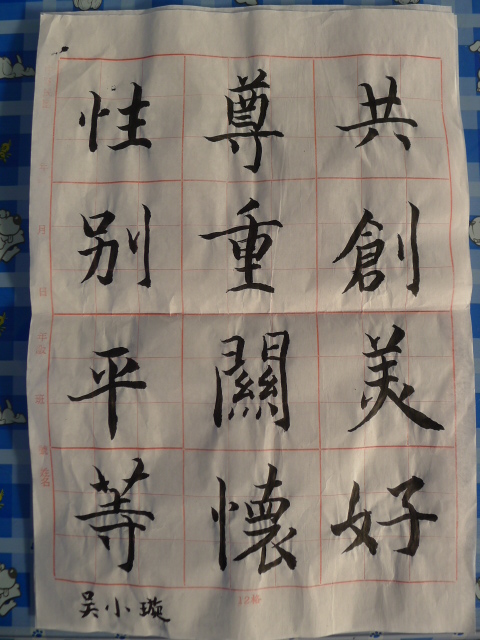 高年級組第一名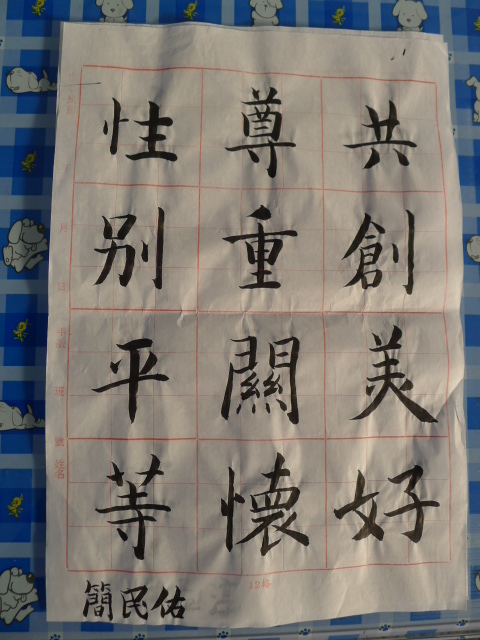 高年級組第二名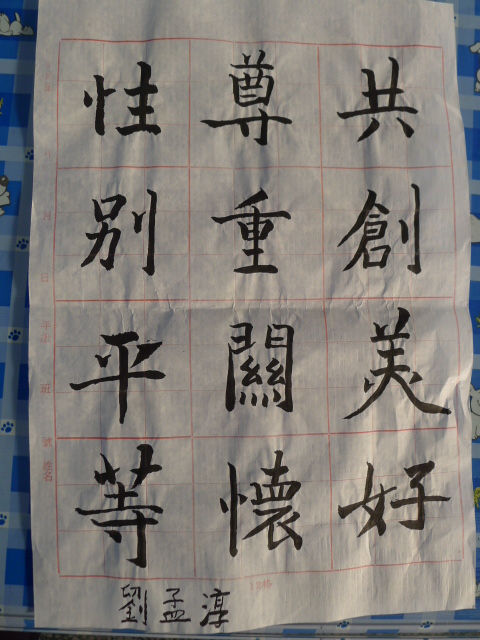 高年級組第三名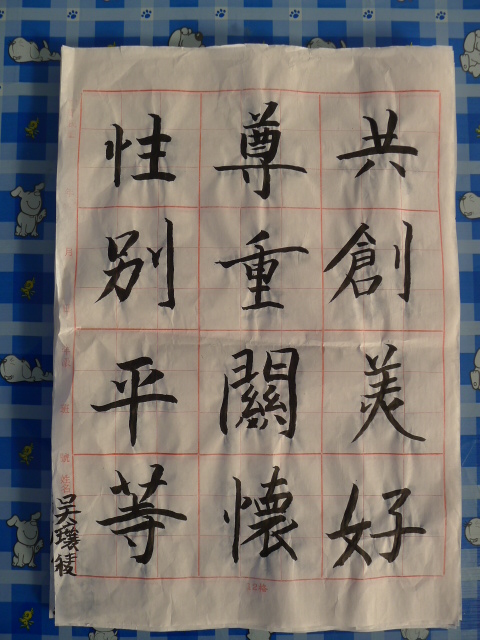 中年級組第一名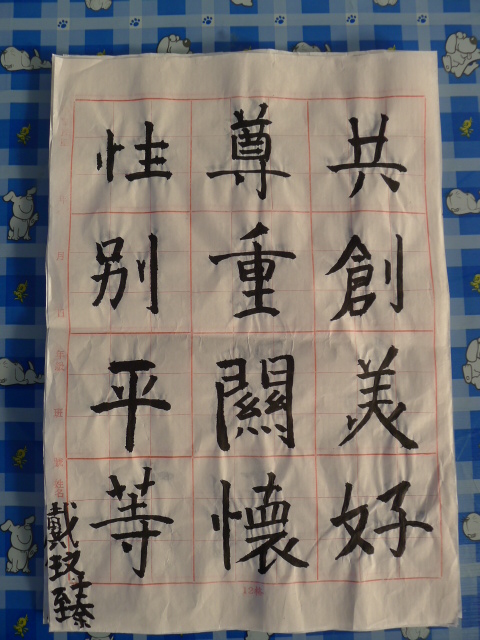 中年級組第二名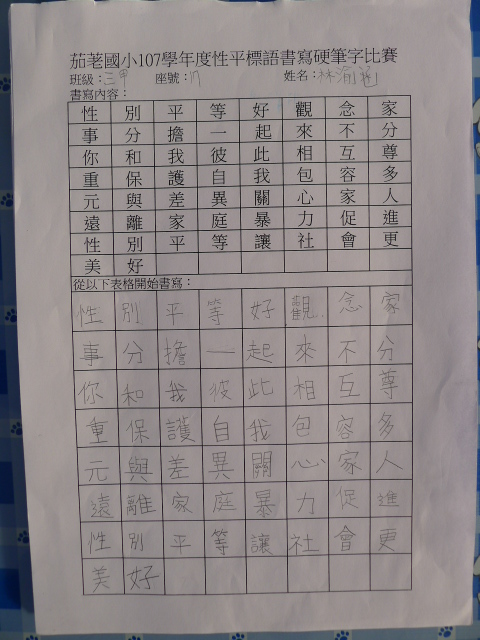 中年級組第一名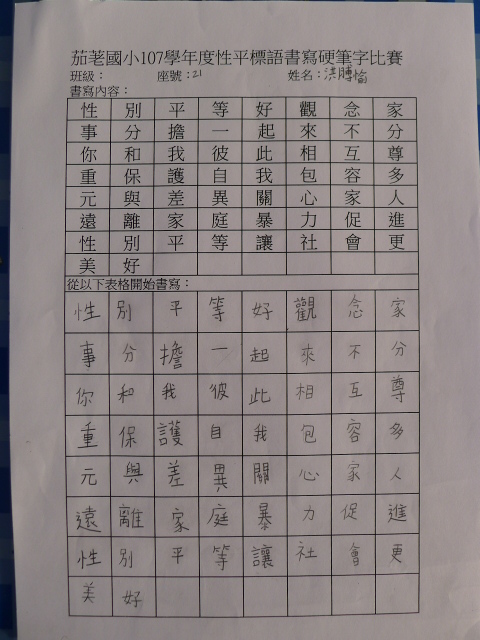 中年級組第二名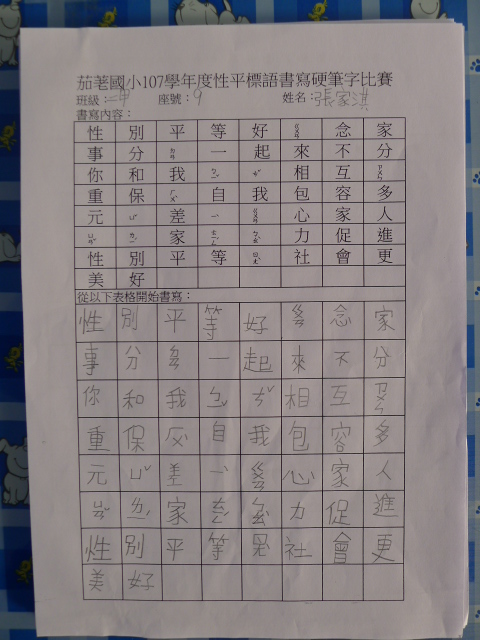 低年級組第一名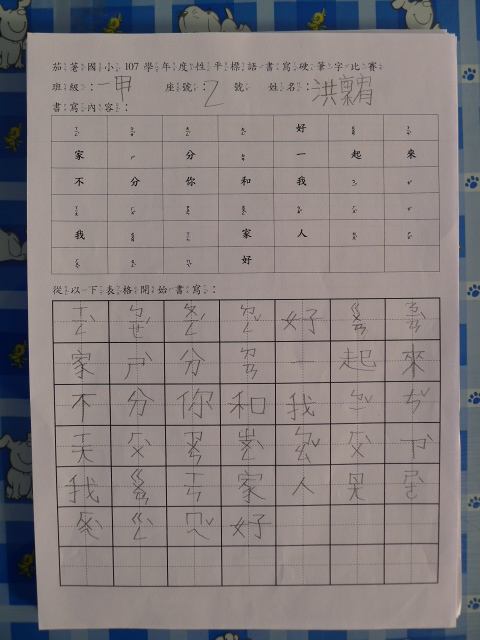 低年級組第二名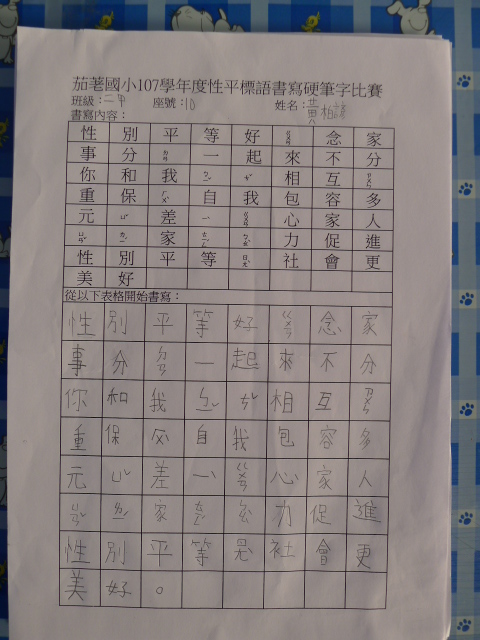 低年級組第三名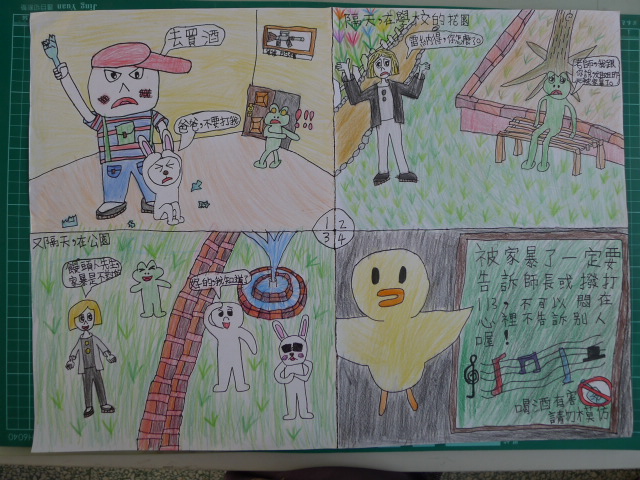 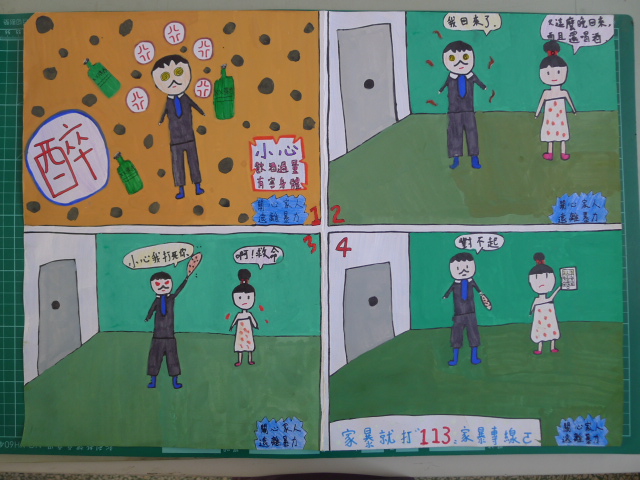 高年級組第一名(李昶賢同學)高年級組第二名(江宜芳同學)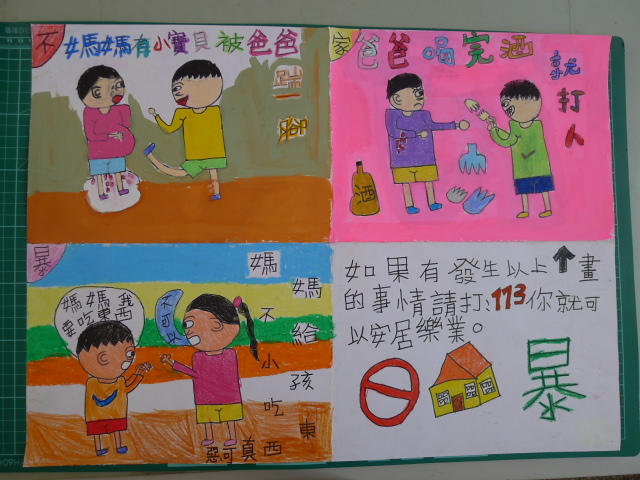 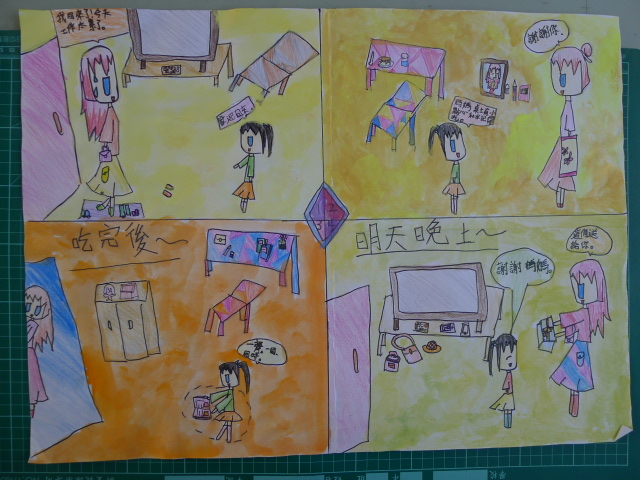 高年級組第三名(塗智倫同學)中年級組第一名(洪甄妘同學)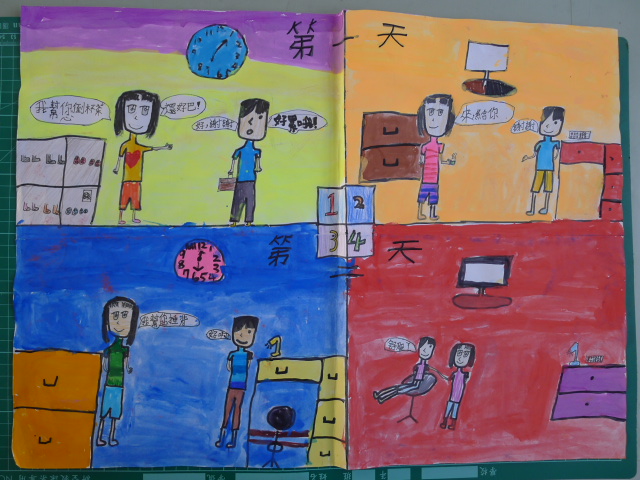 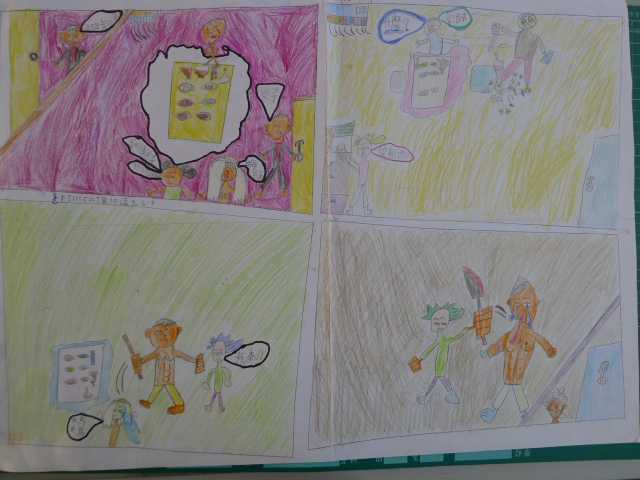 中年級組第二名(柯雨倩同學)中年級組第三名(林泊諺同學)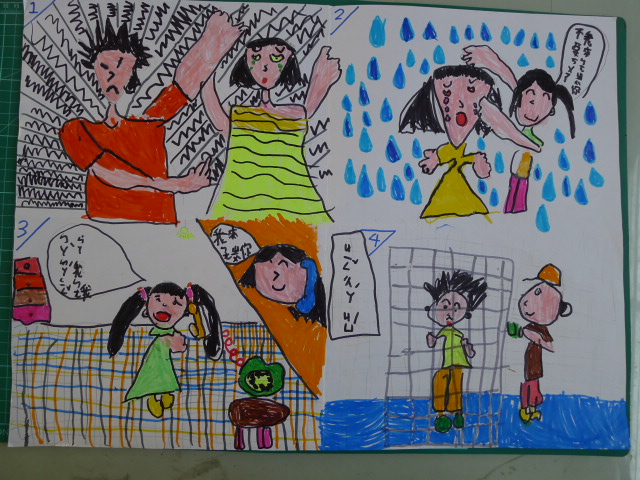 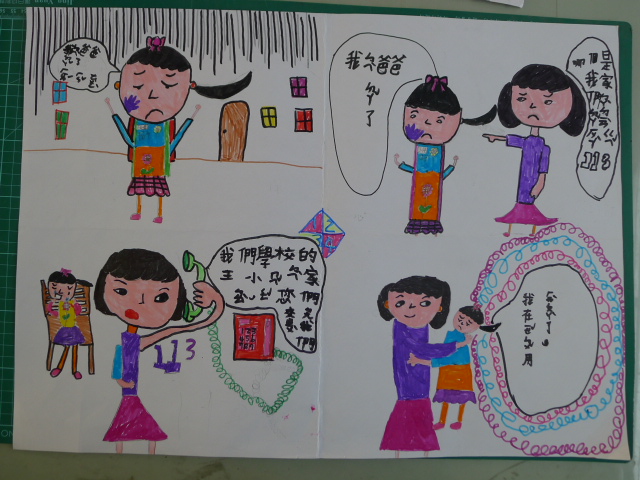 低年級組第一名(許恩潔同學)低年級組第二名(張婕淋同學)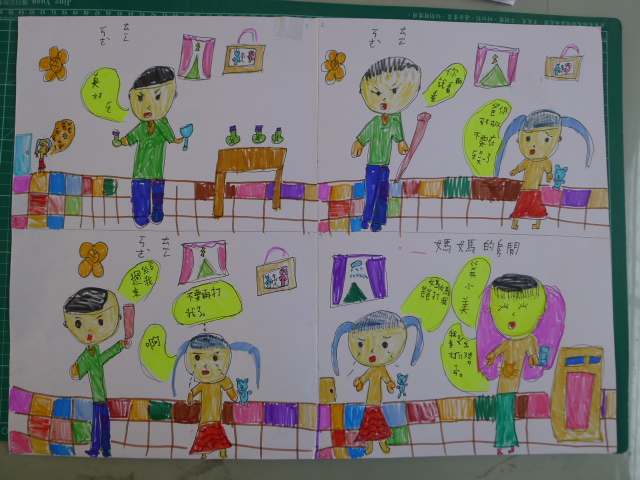 低年級組第三名(許恩頤同學)